Que l'on est bête, THOMAS FERSEN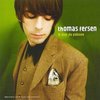 Ce titre est extrait de l'album : Le jour du poisson (1997).Mon oiseau est triste, 
Rien d'autre n'existe 
Que sa trapéziste 
À demi-vêtue. 
Le loup se muselle 
Pour sa petite gazelle 
Et devant chez elle, 
Un agent le tue. 

Que l'on est bête 
Quand on est amoureux 
Que l'on est bête 
Mais comme on est heureux. 
En amour, l'esprit est une enclume 
Et c'est lourd 
Quand on est fait de plumes. 

Mon ours se tient mal 
Mais c'est pas un animal, 
Allez, te fait pas la malle 
S'il empeste les lieux. 
Il a mis une cravate, 
La chaussure gauche à droite, 
Il a les mains moites 
Et la raie au milieu. 

Que l'on est bête 
Quand on est amoureux ... 

Mon coeur se déclanche 
Pour une souris blanche, 
Le chat en vacances, 
Tous deux nous dansions. 
Mon coeur sous on linge, 
Mon coeur fait le singe, 
J'me creuse les méninges 
Et ma conclusion 

C'est qu'on est bête 
Quand on est amoureux…Que l'on est bête, THOMAS FERSENCe titre est extrait de l'album : Le jour du poisson (1997).Mon oiseau est triste, 
Rien d'autre n'existe 
Que sa trapéziste 
À demi-vêtue. 
Le loup se muselle 
Pour sa petite gazelle 
Et devant chez elle, 
Un agent le tue. 

Que l'on est bête 
Quand on est amoureux 
Que l'on est bête 
Mais comme on est heureux. 
En amour, l'esprit est une enclume 
Et c'est lourd 
Quand on est fait de plumes. 

Mon ours se tient mal 
Mais c'est pas un animal, 
Allez, te fait pas la malle 
S'il empeste les lieux. 
Il a mis une cravate, 
La chaussure gauche à droite, 
Il a les mains moites 
Et la raie au milieu. 

Que l'on est bête 
Quand on est amoureux ... 

Mon coeur se déclanche 
Pour une souris blanche, 
Le chat en vacances, 
Tous deux nous dansions. 
Mon coeur sous on linge, 
Mon coeur fait le singe, 
J'me creuse les méninges 
Et ma conclusion 

C'est qu'on est bête 
Quand on est amoureux… Que l'on est bête, THOMAS FERSENCe titre est extrait de l'album : Le jour du poisson (1997).Mon oiseau est triste, 
Rien d'autre n'existe 
Que sa trapéziste 
À demi-vêtue. 
Le loup se muselle 
Pour sa petite gazelle 
Et devant chez elle, 
Un agent le tue. 

Que l'on est bête 
Quand on est amoureux 
Que l'on est bête 
Mais comme on est heureux. 
En amour, l'esprit est une enclume 
Et c'est lourd 
Quand on est fait de plumes. 

Mon ours se tient mal 
Mais c'est pas un animal, 
Allez, te fait pas la malle 
S'il empeste les lieux. 
Il a mis une cravate, 
La chaussure gauche à droite, 
Il a les mains moites 
Et la raie au milieu. 

Que l'on est bête 
Quand on est amoureux ... 

Mon coeur se déclanche 
Pour une souris blanche, 
Le chat en vacances, 
Tous deux nous dansions. 
Mon coeur sous on linge, 
Mon coeur fait le singe, 
J'me creuse les méninges 
Et ma conclusion 

C'est qu'on est bête 
Quand on est amoureux… Que l'on est bête, THOMAS FERSENCe titre est extrait de l'album : Le jour du poisson (1997).Mon oiseau est triste, 
Rien d'autre n'existe 
Que sa trapéziste 
À demi-vêtue. 
Le loup se muselle 
Pour sa petite gazelle 
Et devant chez elle, 
Un agent le tue. 

Que l'on est bête 
Quand on est amoureux 
Que l'on est bête 
Mais comme on est heureux. 
En amour, l'esprit est une enclume 
Et c'est lourd 
Quand on est fait de plumes. 

Mon ours se tient mal 
Mais c'est pas un animal, 
Allez, te fait pas la malle 
S'il empeste les lieux. 
Il a mis une cravate, 
La chaussure gauche à droite, 
Il a les mains moites 
Et la raie au milieu. 

Que l'on est bête 
Quand on est amoureux ... 

Mon coeur se déclanche 
Pour une souris blanche, 
Le chat en vacances, 
Tous deux nous dansions. 
Mon coeur sous on linge, 
Mon coeur fait le singe, 
J'me creuse les méninges 
Et ma conclusion 

C'est qu'on est bête 
Quand on est amoureux…  